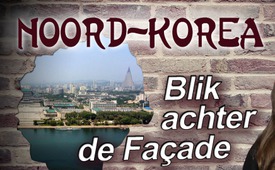 Noord-Korea: Blik achter de façade (interview met Eva Bartlett van 05.09.2017)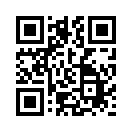 De “Democratische Volksrepubliek Korea (DPRK), bekend als Noord-Korea, geldt momenteel  als het land dat wereldwijd het meest beperkende politieke systeem heeft Dat staat in Wikipedia online. Het staatsbestuur staat vanwege zware schendingen van de mensenrechten internationaal onder kritiek. Aan Kim Jong un, de “hoogste leider” van Noord-Korea sinds 29 december 2011, wordt volledig afbreuk gedaan in de westerse wereld.De “Democratische Volksrepubliek Korea (DPRK), bekend als Noord-Korea, geldt momenteel  als het land dat wereldwijd het meest beperkende politieke systeem heeft Dat staat in Wikipedia online. Het staatsbestuur staat vanwege zware schendingen van de mensenrechten internationaal onder kritiek. Aan Kim Jong un, de “hoogste leider” van Noord-Korea sinds 29 december 2011, wordt volledig afbreuk gedaan in de westerse wereld.   
Maar hoe is het ginder echt? Wat gebeurt er achter het gedemoniseerde beeld van het politieke systeem van Noord-Korea, dat westerse politici en media ons verkondigen? De onafhankelijke Canadese journaliste, Eva Bartlett, stelde zich ook die vraag. Eva Bartlett kreeg bekendheid omdat zij al zes maal in Syrië was en ginder veelvuldig met de mensen sprak en aantoonde hoezeer de toonaangevende media hebben gelogen over Syrië.
Nu ging zij met een kleine delegatie naar Noord-Korea  om te luisteren wat de Noord-Koreanen te zeggen hebben over hun land, hun cultuur en de oorlogsdreiging van de VS. Zij verbleven van 24-31 augustus in Noord-Korea. Wat Bartlett deed, daaraan  kunnen journalisten van de gevestigde media een voorbeeld nemen nl. zichzelf een onbevooroordeeld beeld vormen van Noord- Korea en wat bijleren. Voor haar was dit een leerrijke reis. Steeds weer was zij verrast, over de indrukwekkende gebouwen, de  technische verworvenheden, alternatieve energieën, pretparken … en de goede levenskwaliteit van de bevolking. Tussen haakjes: Eva kon onbeperkt foto’s en video’s maken en niemand weerhield haar. 
Nu volgt het interview met Eva Bartlett van 5 september ‘17 met het onafhankelijk Britse nieuwsportaal UK Column News (UKC), kort na haar terugkeer uit Noord-Korea.door dd.Bronnen:https://www.youtube.com/watch?v=mPDztmWfziM
https://www.youtube.com/watch?v=JAvyOyXbaXQ
http://derwaechter.net/journalistin-reist-nach-nordkorea-und-bringt-fotos-mit-zurueck-die-sehr-anders-sind-als-die-in-den-massenmedien
https://www.activistpost.com/2017/09/journalist-travels-to-north-korea-brings-back-photos-very-different-from-msm.html
http://www.ukcolumn.org/Dit zou u ook kunnen interesseren:---Kla.TV – Het andere nieuws ... vrij – onafhankelijk – ongecensureerd ...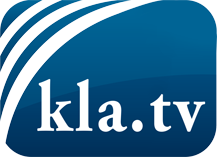 wat de media niet zouden moeten verzwijgen ...zelden gehoord van het volk, voor het volk ...nieuwsupdate elke 3 dagen vanaf 19:45 uur op www.kla.tv/nlHet is de moeite waard om het bij te houden!Gratis abonnement nieuwsbrief 2-wekelijks per E-Mail
verkrijgt u op: www.kla.tv/abo-nlKennisgeving:Tegenstemmen worden helaas steeds weer gecensureerd en onderdrukt. Zolang wij niet volgens de belangen en ideologieën van de kartelmedia journalistiek bedrijven, moeten wij er elk moment op bedacht zijn, dat er voorwendselen zullen worden gezocht om Kla.TV te blokkeren of te benadelen.Verbindt u daarom vandaag nog internetonafhankelijk met het netwerk!
Klickt u hier: www.kla.tv/vernetzung&lang=nlLicence:    Creative Commons-Licentie met naamgeving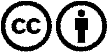 Verspreiding en herbewerking is met naamgeving gewenst! Het materiaal mag echter niet uit de context gehaald gepresenteerd worden.
Met openbaar geld (GEZ, ...) gefinancierde instituties is het gebruik hiervan zonder overleg verboden.Schendingen kunnen strafrechtelijk vervolgd worden.